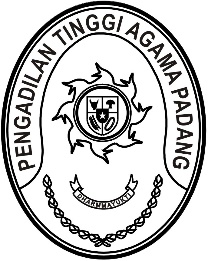 Nomor     	: W3-A/           /OT.01.2/XI/2021	November 2021Lampiran	: 1 lampiranPerihal	:	Asistensi evaluasi SAKIP PA Lubuk Sikaping dan PA TaluYth. 1.	Ketua PA Lubuk Sikaping2.	Ketua PA TaluDalam rangka peningkatan kualitas SAKIP peradilan agama se-Sumatera Barat, Pengadilan Tinggi Agama Padang akan menyelenggarakan asistensi evaluasi dokumen SAKIP Satker PA Lubuk Sikaping dan PA Talu.Untuk itu, diminta kepada Saudara untuk menugaskan Tim Penyusun SAKIP untuk mengikuti kegiatan tersebut sesuai jadwal terlampir.Demikian disampaikan dan terima kasih.Wassalam,KetuaZein AhsanLAMPIRAN SURAT KETUA PTA PADANGNOMOR	: W3-A/           /OT.01.2/XI/2021TANGGAL	:        November 2021JADWAL DAN DOKUMEN ASISTENSI EVALUASI SAKIPPA LUBUK SIKAPING DAN PA TALUJADWALDOKUMENKetuaZein AhsanNoTempatTanggalWaktu MulaiPA Lubuk Sikaping22 November 202110.00PA Talu23 November 202109.00NoDaftar Dokumen Yang Harus Disediakan dalam Bentuk HardcopyPeriode/ TahunRenstra Periode 2020-2024IKU2020 dan 2021RKT2020 dan 2021PKT2020 dan 2021Laporan Kinerja2020 